Тема: Звукобуквенный анализ.  Звук и буква У.Цель: Закрепить навыки четкого произношения звука У, выделять звук из ряда других звуков; познакомить с буквой У; формировать умение образовывать множественное число имен существительных, подбирать относительные прилагательные; развивать мышление, речь, внимание, мелкую моторику. Ход занятия:1.Организационный момент.Садятся девочки, затем мальчики. На занятии наши глаза внимательно смотрят все и видят. Наши уши внимательно слушают и все слыша. Голова запоминает и думает.2. Артикуляционная гимнастика.3. Новая тема.К нам сегодня в гости пришла кукла в руках у нее зонтик. Почему она пришла с ним руках? (осень на улице). Повторение названия месяцев. Куклу зовут Уля. Повторяем. Какой звук стоит самый первый в слове? У.Артикуляция звука. Губы трубочкой, зубы не смыкаются.Характеристика звука У.Выделение звука У на слух:Из ряда звуков:У-о-а-и-а-а-и-о-э-а-уИз ряда слогов:Му-са-ом-уа-вы-туИз ряда слов:Презентация: Дождь-лужа-зонт-туча-лист-ветер(картинки)Сосчитай от 1 до 5 (туча, лужа)Место звука в словеПаук(членистоногие), улитка (моллюск), муха(насекомое). Кто это, что происходит с насекомыми осенью.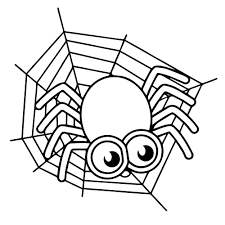 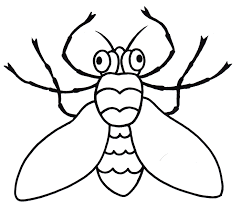 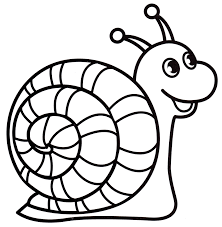 Игра «Один-много» Гусеница, муравей, жук.ЧистоговоркиШу-шу-шу -листик с клена засушуРу-ру-ру-я грибочек соберуЖу-жу-жу-я про осень расскажу.Расскажите про осень. (ответы детей)Какая осень: дождь-дождливая, холод-холодная, золото-золотая, тепло-теплая.Давайте порисуем (картинки на развитие мелкой моторики).Вянут и желтеют листья на деревьях. По небу плывут серые тучи, идет холодный дождь. Опадают листья. Птицы улетают в теплые края. Физкультминутка. Летаем как птички по классу, слышим звук У в слогах, словах- остановка.Знакомство с буквой У-выкладывание буквы из палочек, крышечек, пуговиц.-печатание буквы-нахождение из серии букв (красным карандашом раскрашиваем).- Игра «Будь внимателен». Мы с вами говорили, что опадают листья с деревьев, почему?Презентация: (картинки) Лист осины, березы, клена, дуба-образовать прилагательные. Каких листочков нет на столе.-Игра «Выбирай-ка». (Выбрать любое задание)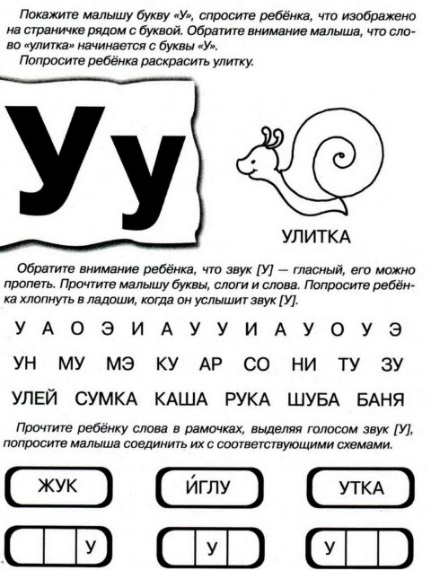 Итоги занятия. Раскрасить осенние листочки (желтые листочки –трудно было не понравилось, зеленые листочки-все получилось, понравилось), выбрать букву, которую мы сегодня проходили (из предложенных на парте букв), написать ее на обратной стороне листочка. Все листочки вешаем на наше дерево.